(Vastgesteld door de Raad van Bestuur Zorgbedrijf Harelbeke in zitting van 19/12/2017)Tussen het Zorgbedrijf HarelbekeVertegenwoordigd door: mevrouw Lynn Callewaert, voorzitter
de heer Gerdy Haes, algemeen directeur en………………………………………………………………………………………………………(naam bewoner)Vertegenwoordigd door: …………………………………………………………………………………………………………………………………………………………………………………………………………………………………………………………………………is overeengekomen:Artikel 1
Het centrum voor kortverblijf De Vlinder verstrekt de bewoner huisvesting en verzorging met ingang van  ………………………………………………………………………………. en eindigend op……………………………………………………………………………………………………Ondergetekende maakt kenbaar dat de gebruiker van het CKV een aansluitend verblijf heeft in/te …………………………………………………………………………………………………Artikel 2
Het centrum voor kortverblijf stelt de bewoner een kamer ter beschikking met nummer ………………Artikel 3 	De bewoner en/of zijn vertegenwoordiger verklaart de interne afsprakennota - goedgekeurd in de Raad van bestuur Zorgbedrijf Harelbeke op datum van 19/12/2017 - te hebben ontvangen en akkoord te gaan met de inhoud. Zij/hij verbindt er zich bijgevolg toe, door de ondertekening van de overeenkomst bij opname, deze afsprakennota na te leven.Artikel 4Alle kosten verbonden aan het verblijf in het CKV te zullen vereffenen.4.1. 	Dagprijs.De bewoner is voor de huisvesting en de verzorging in het centrum voor kortverblijf De Vlinder, een dagprijs verschuldigd van : - individuele kamer : €………………………………. per ligdagEr wordt een korting toegestaan op het bovenvermelde tarief van € …………… en dit tot en met ……………………….De bewoner krijgt op het einde van de maand een factuur met de vermelding van het aantal verblijfsdagen en een gedetailleerde opgave van de aangerekende supplementen. Deze factuur dient voldaan te worden binnen de 45 dagen na ontvangst ervan.4.2. 	Wijze van betalen.De betaling dient te gebeuren op het rekeningnummer BE87 0960 0855 3094 met BIC – code : GKCC BE BB.4.3.	Prijswijzigingen.Prijswijzigingen zullen slechts toegepast worden na het bekomen van een goedkeuring door het Agentschap Zorg en Gezondheid.Een prijsstijging wordt minstens één maand voor de datum van ingang van die verhoging aan de bewoner meegedeeld.4.4.	Inbegrepen in deze dagprijs :
4.4.1. 	WoonfunctieHet gebruik van de kamerHet meubilair van de kamer aangepast aan de toestand van de bewonerDe basisaccommodatie en het meubilair overeenkomstig de erkenningsnormenHet ter beschikking stellen van een nachtstoel wanneer de toestand van de bewoner dit vereistHet aangepaste meubilair van de gemeenschappelijke ruimtenHet gebruik en het onderhoud van de sanitaire installaties, zowel de individuele als de gemeenschappelijke sanitaire installatiesHet gebruik van de gemeenschappelijke plaatsen, met inbegrip van de liftenHet onderhoud van het patrimonium van het woonzorgcentrum, het algemene onderhoud en het reinigen van de gemeenschappelijke ruimten. Materiaal en producten hiervoor zijn inbegrepen. De herstellingen van de kamers en overige huisvestingslokalen die uit een gewoon woongebruik voortvloeienHet onderhoud van de individuele kamer, en van het meubilair en het materiaal in deze kamer, inclusief het specifieke onderhoud uitgevoerd na het overlijden of het vertrek van de bewonerOnderhouds-, schoonmaak- en herstellingskosten ten gevolge van normale slijtageDe afvalverwijderingDe verwarming van de kamer en de gemeenschappelijke ruimten, het onderhoud van deze installaties en elke wijziging van de verwarmingsapparatuurHet stromende koude en warme water en het gebruik van elke sanitaire installatieDe elektrische installaties, hun onderhoud en elke wijziging ervan en het gemeenschappelijke elektriciteitsverbruikHet elektriciteitsverbruik ingevolge het individuele gebruik ervan door de bewonerDe installaties voor bescherming tegen brandgevaar en voor interne communicatie in functie van gemeenschappelijk gebruikDe aansluitingen, aansluitings-, herstelling- en onderhoudskosten van de individuele en collectieve toegang tot de door de voorziening ter beschikking gestelde interne en externe communicatie voor radio, televisie, telefoon en internetHet ter beschikking stellen in de gemeenschappelijke ruimten van televisie, radio of andere audiovisuele mediaDe keukeninstallaties, het onderhoud ervan, de wijzigingen ervan ingevolge de toepasselijke wetgeving, en de toevoer van de grondstoffen en de opslag ervanDe beschikbaarstelling, het onderhoud en de vervanging van het beddengoed en de bescherming ervan in geval van o.a. incontinentie, decubitus, besmettelijke ziekten,….De standaarduitrusting voor gordijnen en/of overgordijnen, behang en meubelstoffenWas van niet persoonlijk linnen4.4.2. 	ZorgfunctieMedische, verpleegkundige, verzorgende, paramedische en kinesitherapeutische activiteiten die voorzien zijn in de tussenkomst door de verplichte ziekte- en invaliditeitsverzekering, voor het bedrag dat niet gedekt wordt door deze tussenkomstDe bevoorrading, het beheer, het stockeren en de verdeling van geneesmiddelen, verzorgings- en incontinentiemateriaalIncontinentiemateriaal4.4.3. 	Leeffunctie De bereiding en verdeling van de maaltijden (inclusief de diëten) met inbegrip van de dranken, de tussendoortjes en de dranken waarvan de verdeling tussen de maaltijden systematisch gebeurtDe maaltijdbedelingOnbeperkte beschikbaarheid van drinkbaar waterVolledige lichaamshygiëneBasispakket van persoonlijke toiletartikelen (WC-papier, zeep, shampoo en tandpasta) standaard aangeboden door de voorzieningDe dagdagelijkse animatie-, recreatie- en therapeutische activiteiten die door de voorziening worden georganiseerd4.4.4. 	BeleidsfunctieDe administratieve kosten, ongeacht de aard ervan, die gebonden zijn aan de huisvesting of de opvang van de bewoner of die de werking van de voorziening betreffenVerzekeringspolissen van allerlei aard: de verzekeringen burgerlijke aansprakelijkheid, de brandverzekering alsmede alle verzekeringen die de beheerder overeenkomstig de wetgeving heeft aangegaan, met uitzondering van elke persoonlijke verzekering van de bewonerBelastingen eigen aan de uitbating van de voorziening4.5. Niet in de dagprijs begrepen :4.5.1. Woonfunctie4.5.1.1. Aangerekend als extra vergoeding :Gesprekskosten collectieve telefoon (forfait per gesprek)4.5.1.2. Aangerekend als voorschotten ten gunste van derden : Gesprekskosten telefoon of GSMWas en stomerij van persoonlijk linnen. Indien de was en stomerij van persoonlijk linnen niet wordt uitgevoerd door de familie van de bewoner, wordt deze uitbesteed aan een externe dienstverlener. Het Zorgbedrijf Harelbeke of woonzorgcentrum is niet verantwoordelijk voor schade, verlies of diefstal van het persoonlijk linnen.4.5.2. Zorgfunctie (allen aangerekend als voorschotten ten gunste van derden)Honoraria van externe verstrekkers van zorg, onder andere :Remgeld dokterskosten,Remgeld kinesist,Remgeld laboratoriumonderzoeken,Remgeld ziekenvervoer,Individuele bijdragen voor het ziekenfondsIndividuele bijdragen voor de zorgverzekeringKosten van medicatie, onder andere :ApotheekkostenGlucotest, Nephur & Leuco (bloed- en urinetesten)HospitalisatiekostenVerzorgingsmateriaal niet gedekt door de RIZIV – forfaitsKosten voor hulpmiddelen (hoorapparaat, bril, krukken, toiletophoger, aerosolapparaat, enz….) voor het gedeelte dat niet gedekt wordt door de ziekteverzekering of dat niet onder de toepassing valt van de overeenkomst tussen het woonzorgcentrum en de verzekeringsinstelling4.5.3. Leeffunctie4.5.3.1. Aangerekend als extra vergoeding :Dranken buiten de maaltijd op individuele vraag van de bewoner verstrektSupplementaire voedingsproducten die buiten de maaltijden op individuele vraag van de bewoner worden verstrektHerstellingskosten en aankoop persoonlijk linnenVervoerkosten die verband houden met de gezondheid van de bewoner verstrekt door de eigen dienstSpecifieke animatie, recreatie en therapeutische activiteiten die door de voorziening worden georganiseerd en die een aantoonbare meerkost vertegenwoordigen. Deze activiteiten worden aangeboden op vrijwillige basis.4.5.3.2. Aangerekend als voorschotten ten gunste van derden :Lichte en dadelijk opneembare voedingsstoffen (enterale voeding, voedingssupplementen)Pedicure, manicure, esthetische verzorging en kosten kapperPersoonlijke toiletartikelen die op uitdrukkelijke vraag van de bewoner worden verstrekt, onder andere :Huidolie, bodylotion en beschermende crèmeEau de cologneHerstellingskosten en aankoop persoonlijk linnenVervoerkosten die verband houden met de gezondheid van de bewoner verstrekt door een externe dienstverlenerAlle persoonlijke aankopen op uitdrukkelijke vraag van de bewoner4.5.4. Beleidsfunctie4.5.4.1. Aangerekend als extra vergoeding :Kosten voor ontruiming van de kamer (zie punt 5.6.)Kosten opslag van goederen (zie punt 5.6.)Kosten bij opzeg (zie punt 5.1., 5.2. en 5.3.)4.5.4.2. Aangerekend als voorschotten ten gunste van derden :Individuele en aanvullende verzekering burgerlijke aansprakelijkheid voor de bewonerIndividuele verzekeringspolissen van allerlei aardIndividuele belastingen en taksenBegrafeniskosten en andere kosten ten gevolge van overlijdenArtikel 5 Afwezigheid en verblijfsbeëindiging5.1. Opzeg voor opnameHet vrijwillig opzeggen van de opname in het CKV voor de geplande opnamedatum :dient schriftelijk te gebeuren op een formulier ‘Opzeg voor opname in CKV’ (ter beschikking in het CKV).indien de opzeg gebeurt,  tijdens de periode van 7 dagen voorafgaand aan de contractueel vastgelegde opnamedatum wordt een vergoeding aangerekend van 7 dagen verblijfskosten verminderd met de niet gebruikte leveringen en diensten bij afwezigheid van de bewoner.de opzegtermijn gaat in op de eerste dag die volgt op de ontvankelijke betekening van de opzeg. Tijdens de opzegtermijn wordt geen extra opzegvergoeding aangerekend boven op de dagprijs. De dagprijs  verminderd met de niet gebruikte leveringen en diensten bij afwezigheid van de bewoner wordt aangerekend tot de dag voorafgaand aan de nieuwe bewoning met een maximum van 7 dagen. 5.2. Vrijwillig ontslagHet vrijwillig verlaten van het CKV voor het verstrijken van de vastgelegde einddatum:dient schriftelijk te gebeuren op een formulier ‘Verblijfsbeëindiging in CKV’ (ter beschikking in het CKV).in dit geval wordt een vergoeding aangerekend van 7 dagen verblijfskosten verminderd met de niet gebruikte leveringen en diensten bij afwezigheid van de bewoner.bij vrijwillige beëindiging van de opnameovereenkomst dient de kamer ontruimd te worden ten laatste de dag van de beëindiging van de opnameovereenkomst.De opzegtermijn gaat in op de eerste dag die volgt op de ontvankelijke betekening van de opzeg. Tijdens de opzegtermijn wordt geen extra opzegvergoeding aangerekend boven op de dagprijs. De dagprijs verminderd met de niet gebruikte leveringen en diensten bij afwezigheid van de bewoner wordt aangerekend tot de dag voorafgaand aan de nieuwe bewoning met een maximum van 7 dagen. 5.3. Opname in het ziekenhuisDe bewoner van het CKV dient een uitdrukkelijke keuze te maken die schriftelijk vastgelegd wordt in het formulier ‘Keuzeformulier bij opname in een ziekenhuis van een bewoner van CKV’ dat in het CKV ter beschikking is:ofwel beëindigt men vrijwillig de opnameovereenkomst (zie 5.2. 2° en 3° lid).ofwel blijft de reservatie van de kamer gelden gedurende de vastgelegde  periode van het kortverblijf. In dit geval betaalt men, vanaf de eerste dag volledige afwezigheid, de verblijfskost verminderd met de niet gebruikte leveringen en diensten bij afwezigheid van de bewoner . 5.4. Verplicht ontslagDe bewoner kan ook ontslagen worden wanneer zij/hij de verbintenis tot betaling van zijn verblijfskosten niet nakomt. Ook bij inbreuken op de interne afsprakennota en/of wangedrag kan men worden ontslagen. De opzegtermijn door het woonzorgcentrum bedraagt 14 dagen. Dit ontslag wordt beslist door de Raad van bestuur van het Zorgbedrijf Harelbeke. De dagprijs is verschuldigd tot en met de dag van vertrek. 5.5. OverlijdenDe dagprijs wordt aangerekend tot en met de dag van overlijden. Vanaf de dag na overlijden wordt tot en met de dag van ontruiming van de kamer de dagprijs  verminderd met de niet gebruikte leveringen en diensten bij afwezigheid van de bewoner aangerekend. De dagprijs verminderd met de niet gebruikte leveringen en diensten bij afwezigheid van de bewoner wordt aangerekend tot de dag die voorafgaat aan de nieuwe bewoning tenzij de kamer eerder werd ontruimd.Bij overlijden beschikt  men over een periode van 5 dagen om de kamer te ontruimen. Deze termijn kan enkel verlengd worden in onderling overleg met de directie indien hiervoor gegronde redenen kunnen aangebracht worden.5.6. Ontruiming kamerAls de kamer niet binnen de vooropgestelde termijn is ontruimd, zal het Zorgbedrijf Harelbeke de kamer zelf ontruimen en de persoonlijke bezittingen opslaan. De kosten hiervoor vallen ten laste van de bewoner. Het forfait voor het ontruimen van de kamer is vastgesteld op 50 Euro. Voor de tijdelijke opslag van de goederen wordt een marktconforme en aantoonbare prijs per dag aangerekend, met een maximum van 3 maanden. Indien men tegen het verstrijken van deze termijn de goederen niet heeft afgehaald, worden deze verwijderd.5.7. SchadeBij het verlaten van de woongelegenheid zal de inboedel, zoals vermeld in de inventaris in goede staat afgeleverd worden. Schade die niet het gevolg is van slijtage valt ten laste van de bewoner en zullen de herstellingskosten verhaald worden op de bewoner.Artikel 6Deze overeenkomst is vastgesteld en kan enkel gewijzigd worden door de Raad van bestuur van het Zorgbedrijf Harelbeke.Opgemaakt in tweevoud te Harelbeke, op ……………………………………..Voor akkoord,De gebruiker				Namens het Zorgbedrijf Harelbeke,De vertegenwoordiger		Algemeen Directeur		Voorzittervan de gebruiker			Gerdy Haes				Lynn Callewaert De maatschappelijk werker/sociaal verpleegkundige verbonden aan het CKV De Vlinder verklaart hierbij met de gebruiker en/of zijn vertegenwoordiger de verschillende mogelijkheden van hulpverlening te hebben onderzocht en besproken waarna betrokkenen hebben beslist tot verblijf in het CKV.							De maatschappelijk werker/							sociaal verpleegkundige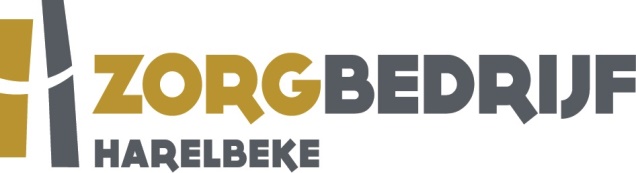 Woonzorgcentrum De VlinderCentrum voor Kortverblijf (CKV)Kollegeplein 58530 Harelbeke056/735 390KCE 2086 Opnameovereenkomst Centrum voor Kortverblijf 
‘De Vlinder’